Publicado en Barcelona el 07/02/2019 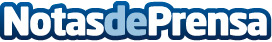 Salen a la venta las entradas para ‘Messi10 by Cirque du Soleil’Las entradas para el espectáculo se pueden adquirir en entradas.com y messicirque.com, únicos canales oficiales de Messi10 by Cirque du SoleilDatos de contacto:David MálagaNota de prensa publicada en: https://www.notasdeprensa.es/salen-a-la-venta-las-entradas-para-messi10-by Categorias: Artes Escénicas Música Fútbol Sociedad Cataluña Entretenimiento Ocio para niños http://www.notasdeprensa.es